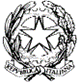 Ministero dell'IstruzioneUFFICIO SCOLASTICO REGIONALE PER LA CALABRIAISTITUTO COMPRENSIVO STATALE SCUOLA INFANZIA, PRIMARIA E SEC. DI I GRADO Via Corrado Alvaro, N. 43 - 87033 BELMONTE CALABRO (CS) Tel. (0982) 400462 0982 979758 Fax. (0982) 400462  - Codice Fiscale: 86002300787 Codice Meccanografico: CSIC819007     				Belmonte C.                             03.03.2023                            Ai Sigg. Genitori degli alunniLORO SEDIOggetto: Azioni di sciopero generale proclamato per 8 marzo 2023Slai Cobas per il sindacato di classe: “per l’intera giornata in tutti i settori lavorativi pubblici, privati e cooperativi e riguardante tutte le lavoratrici e tutti i lavoratori a sostegno della lotta delle lavoratrici/donne con contratti a tempo indeterminato, a tempo determinato, con contratti precari e atipici”, con adesione di USI-CIT, Unione Sindacale Italiana e USI Educazione; - CUB – Confederazione Unitaria di Base: “di tutti i settori pubblici e privati per l’intera giornata. Per i turnisti è compreso il primo turno montante”; - SISA – Sindacato Indipendente scuola e ambiente: “tutto il personale docente, dirigente ed ata, di ruolo e precario, in Italia e all’estero”; - USB – Unione sindacale di base: “tutte le categorie pubbliche e private per l’intera giornata” con adesione dell’USB PI”; - ADL Cobas – Associazione diritti lavoratori: “tutti i settori privati e pubblici su tutto il territorio nazionale per l’intera giornata compreso il primo turno montante per i turnisti”MOTIVAZIONE DELLO SCIOPERO: VEDI SCHEDA INFORMATIVA ALLEGATA.PRESTAZIONI INDISPENSABILI DA GARANTIRE: Ai sensi dell’art. 2, comma 2, del richiamato Accordo Aran, in relazione all’azione di sciopero indicata in oggetto, presso questa istituzione scolastica non sono state individuate prestazioni indispensabili di cui occorra garantire la continuità. Sulla base dei suddetti dati e delle comunicazioni rese dal personale, si informano i signori genitori/gli esercenti la responsabilità genitoriale che non è possibile fare previsioni attendibili sull’adesione allo sciopero e sui servizi che l’istituzione scolastica potrà garantire. Si invitano, pertanto, le SS.LL., la mattina dello sciopero, a non lasciare i minori all’ingresso, senza essersi prima accertati dell’apertura del plesso, del regolare svolgimento delle lezioni e del servizio mensa o, in alternativa, delle misure adottate per la riorganizzazione del servizio. Si raccomanda, inoltre, di verificare l’eventuale sospensione del servizio scuolabus.   Il Dirigente Scolastico Prof. Pasqualino Antonio Iallorenzi (Firma autografa sostituita a mezzo stampa ai sensi dell’art. 3, comma 2 del D. Lgs. 39/93)